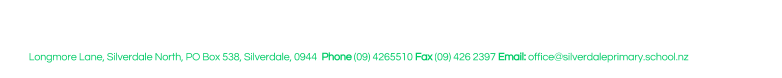 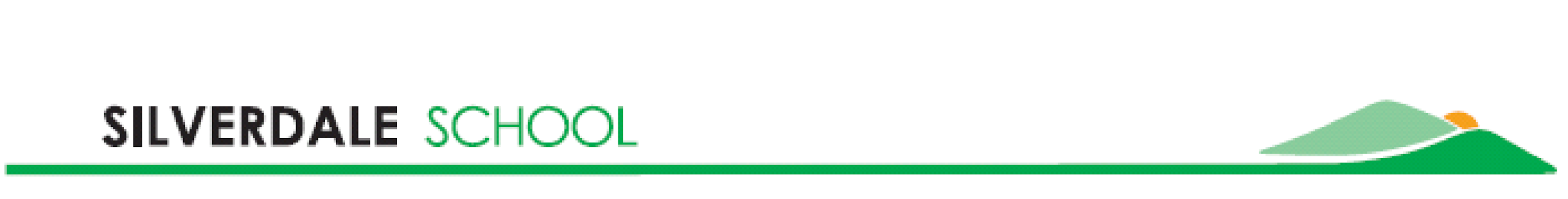 11-12-2014Dear Parents and Caregivers,Team Tui has secured an opportunity for a camp at the Shakespeare Lodge on the Whangaparoa Peninsula, during term one of 2015. The team will be split into two groups that will go for two and a half days each, during week 6 of term one. The dates are from Monday 9th of March to Friday the 13th of March.We will be requiring parent help and assistance and will be able to give you more details and information at the beginning of term one 2015.The cost of the camp, which will be fully catered by the lodge, with activities that will be run by the instructors is approximately $200.00 per student.We are aware that this is a great deal of money, especially at the beginning of the year with many other costs, but hope that this early notification, will help families plan and organise their budgets. We aim to do some fund raising at the start of the term, but realise we don’t have a lot of time to do this.If there are any other inquiries then do not hesitate to contact me. Please indicate below if you are interested in attending camp during this week. Thank you.Regards,Linda Pavitt(Team Tui leader)I would be interested in helping out at camp at Shakespeare Lodge in 2015.Name:________________________________Name of student:____________________________Phone number:____________________________